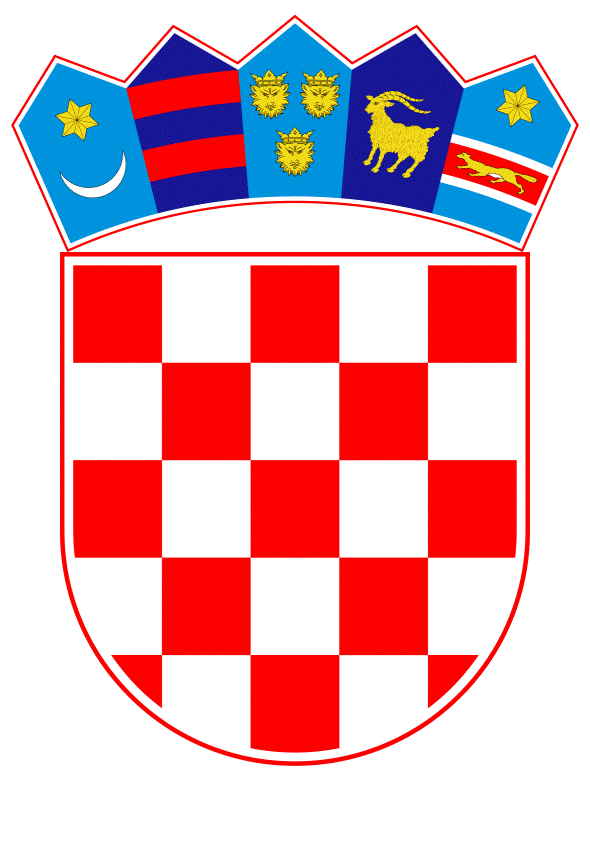 VLADA REPUBLIKE HRVATSKEZagreb, 29. travnja 2021.______________________________________________________________________________________________________________________________________________________________________________________________________________________________PrijedlogNa temelju članka 31. stavka 3. Zakona o Vladi Republike Hrvatske („Narodne novine“, br. 150/11., 119/14., 93/16. i 116/18.), a u vezi s člankom 117. Zakona o obveznom zdravstvenom osiguranju („Narodne novine“, br. 80/13., 137/13. i 98/19.), Vlada Republike Hrvatske je na sjednici održanoj ____________ 2021. donijelaZ A K L J U Č A KPrihvaća se Izvješće o poslovanju Hrvatskog zavoda za zdravstveno osiguranje za 2020. godinu, u tekstu koji je dostavio ravnatelj Hrvatskog zavoda za zdravstveno osiguranje aktom, KLASA: 025-04/21-02/01, URBROJ: 338-01-05-07-21-02, od 23. ožujka 2021. KLASA:	URBROJ:	Zagreb,		PREDSJEDNIK	mr. sc. Andrej PlenkovićO B R A Z L O Ž E N J ETijekom 2020. u uvjetima proglašenja pandemije bolesti COVID-19 i poduzetim strogim epidemiološkim mjerama, došlo je do smanjenja gospodarskih aktivnosti što je dovelo do značajnih promjena u strukturi ukupnih prihoda Hrvatskog zavoda za zdravstveno osiguranje (u daljnjem tekstu: Zavod). Znatno je smanjen udio prihoda od doprinosa (s 81,88 % na 74,21 %) i povećan udio prihoda od proračuna (s 9,59 % na 13,29 %) zbog dodatnih sredstava bolnicama i Zavodu za podmirenje dospjelih obveza prema ljekarnama i povećanih troškova vezano uz bolest COVID-19. U strukturi prihoda, novi prihod su primici od zaduživanja (beskamatni zajam) u iznosu od 1,463 milijardi kuna koje je Zavodu odobrilo Ministarstvo financija kao kompenzacijsku mjeru zbog provođenja mjera pomoći gospodarstvenicima u očuvanju radnih mjesta koje su za posljedicu imale smanjenje prihoda od doprinosa za zdravstveno osiguranje. Potrebno je naglasiti da je tijekom godine vraćeno 385 milijuna kuna zajma, što je također imalo utjecaj na poslovanje Zavoda. Tijekom godine donesene su dvije izmjene i dopune plana, Zakon o izmjenama i dopunama Zakona o izvršavanju Državnog proračuna Republike Hrvatske za 2020. godinu („Narodne novine“, broj 58/20.) i Izmjene i dopune Državnog proračuna Republike Hrvatske za 2020. godinu i projekcija za 2021. i 2022. godinu („Narodne novine“, broj 124/20.), u cilju omogućavanja redovitog plaćanja obveza Zavoda prema ugovornim subjektima, a time i funkcioniranja zdravstvenog sustava.Ukupni prihodi i primici ostvareni su u iznosu od 28,355 milijardi kuna, od čega su prihodi od doprinosa ostvareni u iznosu od 21,043 milijardi kuna, što je u nominalnom iznosu manje za 1,145 milijardi kuna ili 5,16 % od izvršenja u 2019. Prihodi od proračuna veći su za 1,169 milijardi kuna ili 44,97 % i izvršeni su u iznosu od 3,769 milijardi kuna. Prihodi po posebnim propisima veći su za 6,95 % i iznose 2,451 milijardi kuna, a preostali iznos primitaka od beskamatnog zajma iznosi 1,077 milijardi kuna.Ostvarenim prihodima i primicima pokriveni su troškovi zdravstvene zaštite na teret obveznog osiguranja, u iznosu od 22,717 milijardi kuna, na teret dopunskog osiguranja u iznosu od 1,027 milijardi kuna, za naknade zbog privremene nesposobnosti za rad, rodiljne i ostale naknade 2,911 milijardi kuna i na troškove stručne službe 438 milijuna kuna. Pored redovitih mjesečnih sredstava temeljem ugovornih odnosa s bolnicama koje su zbog otežanih okolnosti poslovanja doznačavana u 100 %-tnom iznosu (umjesto 90 % kako je ugovorom utvrđeno, a ostatak iznosa nakon dokaza o izvršenom radu), te dodatna sredstva pojedinim bolnicama zbog povećanih troškova vezanih uz bolest COVID-19, u ožujku i srpnju 2020. zbog novih okolnosti i problema s likvidnosti, bolnicama je doznačeno dodatnih 900 milijuna kuna ubrzanim povlačenjem sredstava iz proračuna za podmirivanje dospjelih obveza prema dobavljačima za lijekove i potrošni medicinski materijal. Sve prethodno spomenuto dovelo je do kašnjenja u plaćanju lijekova na recepte što je na kraju godine jednim dijelom podmireno zbog povećanja prihoda od proračuna za 500 milijuna kuna u zadnjoj izmjeni i dopuni plana Zavoda i dodatnim sredstvima doznačenim preraspodjelom unutar Državnog proračuna Republike Hrvatske u iznosu od 669 milijuna kuna. Kroz prethodno spomenuta plaćanja, bolničkim zdravstvenim ustanovama isplaćeno je 1,988 milijardi kuna više sredstava nego je (sukladno Pravilniku o proračunskom računovodstvu i Računskom planu („Narodne novine“, br. 124/14., 115/15., 87/16., 3/18., 126/19. i 108/20.) iskazano u troškovima zbog nemogućnosti bolnica da ukupno dobivena sredstva opravdaju izvršenim zdravstvenim uslugama kojih je u 2020. izvršeno znatno manje nego ranijih godina zbog novonastale situacije i provođenja epidemioloških mjera. Najveće povećanje troškova i promjene u strukturi unutar troškova zdravstvene zaštite zbog velikog broja testiranja i ostalih troškova iskazano je u okviru specijalističko - konzilijarne zdravstvene zaštite čiji su troškovi povećani za 55,97 % u odnosu na troškove u 2019. Potrebno je spomenuti da se u okviru ukupnih troškova zdravstvene zaštite na troškove vezane uz COVID-19 odnosi gotovo 1,1 milijarda kuna, za troškove naknada za izostanke s posla zbog izolacije 94 milijuna kuna, za nabavu lijeka Veklury (remdesivir) sukladno potrebama zdravstvenih ustanova za liječenje oboljelih od COVID-19 kojima je potrebna potpora terapijom kisika 41 milijun kuna za 2020. i dr.Iz prethodno opisanih financijskih pokazatelja proizlazi da je Zavod u 2020. uz ostvarene prihode i primitke od zaduživanja u ukupnom iznosu od 28,355 milijardi kuna i ispostavljenih računa zdravstvenih ustanova za izvršene zdravstvene usluge, refundacija naknada zbog izostanka s posla i troškova stručne službe u ukupnom iznosu od 27,094 milijardi kuna, ostvario višak prihoda od 1,260 milijardi kuna (od čega se na dopunsko osiguranje odnosi višak prihoda od 132,5 milijuna kuna). Međutim, potrebno je još jednom napomenuti da zbog načina prikaza poslovnih događaja u proračunskom računovodstvu u troškovima nisu prikazana sva doznačena sredstva za bolničku zdravstvenu zaštitu. Prema podacima iz baze osiguranika Zavoda, u 2020. nastavlja se trend smanjenja prosječnog broja ukupnih osiguranika, ali i broja aktivnih osiguranika (nakon višegodišnjeg trenda povećanja) zbog novonastale situacije i smanjenja gospodarskih aktivnosti. Međutim, zahvaljujući mjerama usmjerenim na očuvanje radnih mjesta, kao i nešto boljoj turističkoj sezoni od očekivane u postojećim uvjetima, došlo je do manjeg smanjenja zaposlenih nego što bi to bilo bez poduzetih mjera. Tako je u 2020. evidentirano prosječno 4.161.628 osiguranika ili za 27.030 osoba manje nego u prethodnoj godini. Prosječan broj aktivnih osiguranika manji je za 1,51 %, odnosno evidentirano je 1.575.192 zaposlenih što je za 24.119 osoba manje.Iako je tijekom godine došlo do smanjenja ukupne stope privremene nesposobnosti za rad, pogoršanjem epidemiološke situacije krajem godine, dolazi do blagog povećanja ukupne stope privremene nesposobnosti za rad na godišnjoj razini. Tako je u 2020. zabilježena ukupna stopa 3,60 u okviru koje se veće povećanje odnosi na izostanke s posla na teret HZZO-a (s 1,79 na 1,90) zbog povećanog broja izostanaka zbog izolacije, dok je stopa privremene nesposobnosti za rad na teret poslodavca smanjena (s 1,72 na 1,70). Stopa privremene nesposobnosti za rad zbog ozljede na radu i profesionalnih bolesti u 2020. smanjena je i iznosi 0,15.Teži uvjeti poslovanja zbog izvanrednih okolnosti u 2020. odrazili su se i na stanje ukupnih i dospjelih obveza Zavoda. Tako su na dan 31. prosinca 2020. ukupne obveze iskazane u iznosu od 4,177 milijardi kuna od čega su dospjele obveze 657 milijuna kuna. Usporedbom ukupnih i dospjelih obveza na kraju 2020. s istim obvezama na početku godine, dospjele obveze povećane su za 539 milijuna kuna, a ukupne za 2,114 milijardi kuna. U strukturi dospjelih obveza najveća stavka odnosi se na obveze za lijekove na recepte (318 milijuna kuna) i naknade zbog privremene nesposobnosti za rad za korisnike državnog proračuna (192 milijuna kuna). U strukturi nedospjelih obveza, najveća pojedinačna obveza odnosi se na beskamatni zajam u iznosu od 1,077 milijardi kuna koji Zavod ima obvezu vratiti kroz naredne tri godine, a ostatak od 1,060 milijardi kuna na nedospjele obveze za pojedine stavke u okviru zdravstvene zaštite (882.7 milijuna kuna) i naknade (177 milijuna kuna).Predlagatelj:Ministarstvo zdravstvaPredmet:Izvješće o poslovanju Hrvatskog zavoda za zdravstveno osiguranje za 2020. godinu